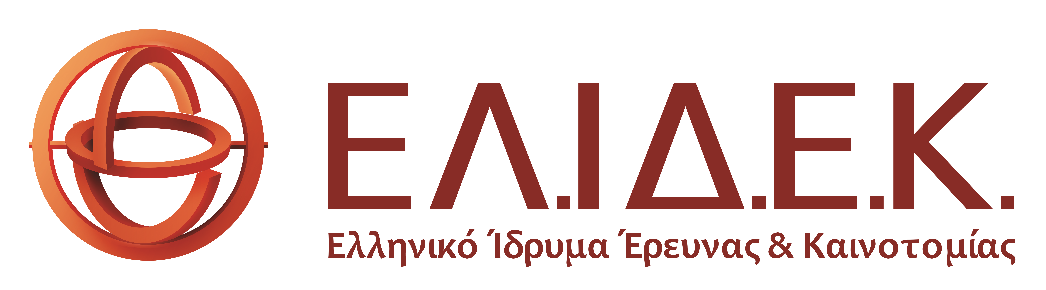 Τμήμα Ερευνητικών Έργων 1η Προκήρυξη ερευνητικών έργων ΕΛ.ΙΔ.Ε.Κ. για την ενίσχυση των μελών ΔΕΠ και Ερευνητών/τριών και την προμήθεια ερευνητικού εξοπλισμού μεγάλης αξίαςΠρότυπα Έγγραφα Προτάσεις Κατηγορίας Ι ή ΙΙ(Β΄ Φάση Υποβολής)Έκδοση 1.07 Νοεμβρίου 2018Τα ακόλουθα πρότυπα εγγράφων είναι ενδεικτικά. Μπορείτε να τα τροποποιήσετε σύμφωνα με τις ανάγκες της ερευνητικής σας πρότασης. Παρακαλώ ακολουθήστε τις οδηγίες που παρατίθενται παρακάτω. Οι σελίδες εκτός των ορίων που αναφέρονται αναλυτικά στην Προκήρυξη (link) και τις ακόλουθες οδηγίες δεν θα λαμβάνονται υπόψη κατά την αξιολόγηση. ΠΕΡΙΕΧΟΜΕΝΑΣημειώσεις	3Τεχνικές Προδιαγραφές	4Ερευνητικές προτάσεις Κατηγορίας Ι & ΙΙ	5Part 6.A: Research Proposal	6Πίνακες για το Μέρος 6.Α (Ενότητα 3)	7Part 6.B: Research Team	9Part 7. Research Proposal Budget	10Μέρος 7. Προϋπολογισμός Ερευνητικής Πρότασης	13ΣημειώσειςΜέρος 6.Α - Προτεινόμενο Έργο Το κείμενο της ερευνητικής πρότασης πρέπει να είναι γραμμένο στα Αγγλικά (προσαρμόστε κατάλληλα την κεφαλίδα και το υποσέλιδο στη γλώσσα σύνταξης του εγγράφου).Ο μέγιστος αριθμός σελίδων είναι είκοσι (20), συμπεριλαμβανομένων των βιβλιογραφικών αναφορών, για τις προτάσεις της Κατηγορίας Ι ή ΙΙ. Μέγεθος αρχείου έως 1Mb.Τύπος αρχείου: PDF (Portable Document Format).Παρακαλώ ακολουθήστε τις τεχνικές προδιαγραφές κειμένου που αναφέρονται στον Πίνακας A.Παρακαλώ χρησιμοποιήστε το προτεινόμενο έγγραφο και τροποποιήστε κατάλληλα.Μέρος 6.Β - Μέλη της Ερευνητικής Ομάδας Το κείμενο των μελών της ερευνητικής ομάδας πρέπει να είναι γραμμένο στα Αγγλικά (προσαρμόστε κατάλληλα την κεφαλίδα και το υποσέλιδο στη γλώσσα σύνταξης του εγγράφου).Το έγγραφο αυτό θα περιλαμβάνει το σύνολο των βιογραφικών των μελών της Ερευνητικής Ομάδας.Ο μέγιστος αριθμός σελίδων στα βιογραφικά σημειώματα των μελών της ερευνητικής ομάδας είναι δύο (2) σελίδες ανά μέλος.Το Μέρος 6.Β υποβάλλεται ως ένα ενιαίο αρχείο.Μέγεθος αρχείου έως 1Mb.Τύπος αρχείου: PDF (Portable Document Format).Παρακαλώ ακολουθήστε τις τεχνικές προδιαγραφές του κειμένου που αναφέρονται στον Πίνακας A.Παρακαλώ χρησιμοποιήστε το προτεινόμενο έγγραφο και τροποποιήστε κατάλληλα.Μέρος 7 - Προϋπολογισμός Ερευνητικής Πρότασης Ο προϋπολογισμός της ερευνητικής πρότασης υποβάλλεται στα Ελληνικά και στα Αγγλικά σε δύο διαφορετικά έγγραφα (προσαρμόστε κατάλληλα την κεφαλίδα και το υποσέλιδο στη γλώσσα σύνταξης του εγγράφου).Τα έγγραφα αυτά δεν έχουν περιορισμό στην έκταση των σελίδων.Μέγεθος αρχείων έως 1Mb.Τύπος αρχείων: PDF (Portable Document Format).Παρακαλώ συμπληρώστε τον πρότυπο πίνακα που ακολουθεί (Table 1 ή Πίνακας 1) για την αντίστοιχη Κατηγορία της πρότασης και προσαρμόστε τον κατάλληλα ώστε να καλύπτει το σύνολο των κατηγοριών δαπανών ανά ενότητα εργασίας που αντιστοιχούν στην ερευνητική σας πρόταση.Παρακαλώ περιγράψτε/αιτιολογήστε την αναγκαιότητα των δαπανών ανά κατηγορία δαπάνης, συμπληρώνοντας τα απαραίτητα στοιχεία στις παραγράφους από 7.1 έως 7.7. Τεχνικές ΠροδιαγραφέςΚάθε σελίδα της πρότασης πρέπει να εμπεριέχει κεφαλίδα (header) με το ονοματεπώνυμο του ΕΥ, το ακρώνυμο και κατηγορία της πρότασης και το αντίστοιχο Μέρος της πρότασης (Μέρος 6.A, Μέρος 6.Β, Μέρος 7, κ.ο.κ.).Για τον έλεγχο της τήρησης των περιορισμών στην έκταση, στον παρακάτω Πίνακα αναγράφονται οι τεχνικές προδιαγραφές που πρέπει να ακολουθηθούν για όλα τα υποβαλλόμενα έγγραφα. Πίνακας A. Τεχνικές προδιαγραφές.Ερευνητικές προτάσεις Κατηγορίας Ι & ΙΙΤο πρότυπο που ακολουθεί αφορά το Part 6.A. Research proposal (όριο σελίδων: 20).Part 6.A: Research ProposalExcellenceProposal’s main goals, objectives and challengesState-of-the-art Scientific methodology & novel aspectsImpact Scientific, economic, and/or social impactImplementationWork plan – Deliverables – MilestonesΠαρακαλώ προσθέστε τα ακόλουθα:Σύντομη παρουσίαση της συνολικής διάρθρωσης του σχεδίου εργασίας. Το χρονοδιάγραμμα των διαφορετικών πακέτων εργασίας και των στοιχείων τους (διάγραμμα Gantt Chart).Περιγραφή κάθε ενότητας εργασίας (WPs) [Πίνακας 3.1].Πίνακες Παραδοτέων και Οροσήμων (Deliverables and Milestones) [Πίνακες 3.2 και 3.3].Βαθμός επικινδυνότητας υλοποίησης έργου και σχέδιο αντιμετώπισης κινδύνων (Degree of Risk and Contingency Plan) [Πίνακας 3.4].Research Team and the cooperating/collaborating and Organizations selection rationaleΠεριγράψτε τους συγκεκριμένους ρόλους των μελών της Ερευνητικής Ομάδας σχετικά με την υλοποίηση του έργου. Περιγράψτε το ρόλο των πόρων των Συνεργαζόμενων Φορέων (συμπεριλαμβανομένων των ανθρώπων, του ερευνητικού εξοπλισμού και των εγκαταστάσεων και άλλων πόρων [π.χ. βιβλιοθήκες, βάσεις δεδομένων, έγγραφα κ.λπ.]) σχετικά με την υλοποίηση του προτεινόμενου ερευνητικού έργου.ReferencesΠίνακες για το Μέρος 6.Α (Ενότητα 3)Table 3.1. Work package descriptionΕνδεικτικός Πίνακας για την περιγραφή κάθε Ενότητας εργασίας Table 3.2. Deliverables List(Ενδεικτικά παραδοτέα: τεχνικές εκθέσεις, ερευνητικά αποτελέσματα, βάσεις δεδομένων, νέες μελέτες, διαδραστικά εργαλεία, εργαλεία ηλεκτρονικής μάθησης, εκθέσεις διάδοσης [δημοσιεύσεις σε περιοδικά με κριτές, δημοσιεύσεις σε πρακτικά συνεδρίων, βιβλία/κεφάλαια σε βιβλία, ομιλίες/παρουσιάσεις σε συνέδρια, παρουσιάσεις αφίσας, πατέντες κτλ.])Table 3.3. Milestones ListTable 3.4. Risks and Contingency Plans (Mitigation Measures)Το πρότυπο που ακολουθεί αφορά το Part 6.B: Research Team. Part 6.B: Research TeamΣυμπληρώστε τον ακόλουθο πίνακα. Short CVs of team members Παραθέστε το σύνολο των βιογραφικών των μελών της Ερευνητικής Ομάδας ως ένα ενιαίο κείμενο. Το πρότυπο που ακολουθεί αφορά τον προϋπολογισμό της ερευνητικής πρότασης (Part 7. Budget) που υποβάλλεται στην Αγγλική γλώσσα.Part 7. Research Proposal BudgetTable.1. Total research proposal budget (for Categories I or II)7.1 Personnel costs Παρακαλώ συμπληρώστε τον ακόλουθο πίνακα ώστε να αντικατοπτρίζει τα ποσά που δηλώθηκαν στο αντίστοιχο πεδίο του Table 1 και αιτιολογήστε με κείμενο τις αναγκαίες κατηγορίες προσωπικού για την υλοποίηση του έργου. Οι δαπάνες αποζημίωσης της Ερευνητικής Ομάδας (ΕΥ και μέλη) πρέπει να αποτελούν κατ’ ελάχιστον το 50% του συνολικού προϋπολογισμού του έργου για τις Κατηγορίες Ι και ΙΙ.Table.2. Personnel Costs (for Categories I or II)7.2 Consumables Παρακαλώ παραθέστε τα κυριότερα είδη αναλωσίμων που απαιτούνται για την υλοποίηση του ερευνητικού σας έργου, το επιμέρους εκτιμώμενο κόστος τους και την αναγκαιότητά τους. Τα ποσά αυτά θα πρέπει να αντικατοπτρίζουν τα ποσά που δηλώθηκαν στο αντίστοιχο πεδίο του Table 1.7.3 Access costs to equipment or other resources Παρακαλώ προσδιορίστε τις δαπάνες της κατηγορίας αυτής και την αναγκαιότητά τους. Τα ποσά αυτά θα πρέπει να αντικατοπτρίζουν τα ποσά που δηλώθηκαν στο αντίστοιχο πεδίο του Table 1.7.4 Purchase of equipment costsΠαρακαλώ προσδιορίστε το είδος, το κόστος και την αναγκαιότητα του μικροεξοπλισμού που απαιτείται για την υλοποίηση του προτεινόμενου έργου. Το συνολικό επιλέξιμο ποσό δεν μπορεί να υπερβαίνει το 20% του συνολικού προϋπολογισμού του ερευνητικού έργου. Τα ποσά αυτά θα πρέπει να αντικατοπτρίζουν τα ποσά που δηλώθηκαν στο αντίστοιχο πεδίο του Table 1.7.5 Travel costs Παρακαλώ προσδιορίστε το εκτιμώμενο κόστος και την αναγκαιότητα των δαπανών της κατηγορίας αυτής. Το συνολικό ποσό δεν μπορεί να υπερβαίνει το 10% του συνολικού προϋπολογισμού του ερευνητικού έργου. Τα ποσά αυτά θα πρέπει να αντικατοπτρίζουν τα ποσά που δηλώθηκαν στο αντίστοιχο πεδίο του Table 1.7.6 Communication & dissemination costs Παρακαλώ προσδιορίστε το εκτιμώμενο κόστος και την αναγκαιότητα των δαπανών της κατηγορίας αυτής. Τα ποσά αυτά θα πρέπει να αντικατοπτρίζουν τα ποσά που δηλώθηκαν στο αντίστοιχο πεδίο του Table 1.7.7 Other costsΠαρακαλώ προσδιορίστε το είδος, το εκτιμώμενο κόστος και την αναγκαιότητα των δαπανών της κατηγορίας αυτής. Τα ποσά αυτά θα πρέπει να αντικατοπτρίζουν τα ποσά που δηλώθηκαν στο αντίστοιχο πεδίο του Table 1.Το πρότυπο που ακολουθεί αφορά τον προϋπολογισμό της ερευνητικής πρότασης (Μέρος 7. Προϋπολογισμός) που υποβάλλεται στην Ελληνική γλώσσα.Μέρος 7. Προϋπολογισμός Ερευνητικής ΠρότασηςΠίνακας 1. Συνολικός προϋπολογισμός προτεινόμενου ερευνητικού έργου (για προτάσεις Κατηγοριών Ι, ΙΙ)7.1 Αμοιβές ΠροσωπικούΠαρακαλώ συμπληρώστε τον ακόλουθο πίνακα ώστε να αντικατοπτρίζει τα ποσά που δηλώθηκαν στο αντίστοιχο πεδίο του Πίνακα 1 και αιτιολογήστε με κείμενο τις αναγκαίες κατηγορίες προσωπικού για την υλοποίηση του έργου. Οι δαπάνες αποζημίωσης της Ερευνητικής Ομάδας (ΕΥ και μέλη) πρέπει να αποτελούν κατ’ ελάχιστον το 50% του συνολικού προϋπολογισμού του έργου για τις Κατηγορίες Ι και ΙΙ.Πίνακας 2. Αμοιβές Προσωπικού (για προτάσεις της Κατηγορίας Ι ή ΙΙ)7.2 Αναλώσιμα Παρακαλώ παραθέστε τα κυριότερα είδη αναλωσίμων που απαιτούνται για την υλοποίηση του ερευνητικού σας έργου, το επιμέρους εκτιμώμενο κόστος τους και την αναγκαιότητά τους. Τα ποσά αυτά θα πρέπει να αντικατοπτρίζουν τα ποσά που δηλώθηκαν στο αντίστοιχο πεδίο του Πίνακα 1.7.3 Δαπάνες για χρήση ή πρόσβαση σε εξοπλισμό, υποδομές ή άλλους πόρουςΠαρακαλώ προσδιορίστε τις δαπάνες της κατηγορίας αυτής και την αναγκαιότητά τους. Τα ποσά αυτά θα πρέπει να αντικατοπτρίζουν τα ποσά που δηλώθηκαν στο αντίστοιχο πεδίο του Πίνακα 1.7.4 Δαπάνες για αγορά εξοπλισμούΠαρακαλώ προσδιορίστε το είδος, το κόστος και την αναγκαιότητα του μικροεξοπλισμού που απαιτείται για την υλοποίηση του προτεινόμενου έργου. Το συνολικό επιλέξιμο ποσό δεν μπορεί να υπερβαίνει το 20% του συνολικού προϋπολογισμού του ερευνητικού έργου. Τα ποσά αυτά θα πρέπει να αντικατοπτρίζουν τα ποσά που δηλώθηκαν στο αντίστοιχο πεδίο του Πίνακα 1.7.5 Έξοδα μετακινήσεωνΠαρακαλώ προσδιορίστε το εκτιμώμενο κόστος και την αναγκαιότητα των δαπανών της κατηγορίας αυτής. Το συνολικό ποσό δεν μπορεί να υπερβαίνει το 10% του συνολικού προϋπολογισμού του ερευνητικού έργου. Τα ποσά αυτά θα πρέπει να αντικατοπτρίζουν τα ποσά που δηλώθηκαν στο αντίστοιχο πεδίο του Πίνακα 1.7.6 Δαπάνες δημοσιότητας και διάχυσης των ερευνητικών αποτελεσμάτωνΠαρακαλώ προσδιορίστε το εκτιμώμενο κόστος και την αναγκαιότητα των δαπανών της κατηγορίας αυτής. Τα ποσά αυτά θα πρέπει να αντικατοπτρίζουν τα ποσά που δηλώθηκαν στο αντίστοιχο πεδίο του Πίνακα 1.7.7 Λοιπά έξοδαΠαρακαλώ προσδιορίστε το είδος, το εκτιμώμενο κόστος και την αναγκαιότητα των δαπανών της κατηγορίας αυτής. Τα ποσά αυτά θα πρέπει να αντικατοπτρίζουν τα ποσά που δηλώθηκαν στο αντίστοιχο πεδίο του Πίνακα 1.Μέγεθος ΣελίδαςΓραμματοσειράΜέγεθος ΓραμματοσειράςΔιάστιχοΠεριθώρια Σελίδας (τουλάχιστον)Α4Times New Roman ή Calibri11 pt (τουλάχιστον)Μονό (τουλάχιστον)Top-Bottom: 1,5 cm Left-Right: 1,5 cmProposal’s Category (Παρακαλώ επιλέξτε Category I, Category II)Proposal’s TitleProposal’s AcronymScientific AreaScientific Field 1Scientific Field 2Project’s Duration (in months)Total Budget (€)Principal Investigator (PI)Host InstitutionList of Cooperative Organization(s) (if applicable)List of Cooperative Organization(s) (if applicable)WP Number:WP Title:WP Title:Starting Month:Ending Month:Person Months:ObjectivesDescription of WorkTasksDeliverablesMilestonesObjectivesDescription of WorkTasksDeliverablesMilestonesObjectivesDescription of WorkTasksDeliverablesMilestonesDeliverable NumberDeliverable NameRelated WPDissemination LevelDelivery DateMilestone NumberMilestone NameRelated WPDelivery DateMeans of VerificationDescription of risk(indicate level of likelihood: Low/Medium/High)WPs involvedProposed risk –Mitigation measuresProposal’s Category (Παρακαλώ επιλέξτε Category I, Category II)Proposal’s TitleProposal’s AcronymScientific AreaScientific Field 1Scientific Field 2Project’s Duration (in months)Total Budget (€)Principal Investigator (PI)Host InstitutionList of Cooperative Organization(s) (if applicable)List of Cooperative Organization(s) (if applicable)Team memberSpecializationRole on the research projectWPs involvedProposal’s Category (Παρακαλώ επιλέξτε Category I, Category II)Proposal’s TitleProposal’s AcronymScientific AreaScientific Field 1Scientific Field 2Project’s Duration (in months)Total Budget (€)Principal Investigator (PI)Host InstitutionList of Cooperative Organization(s) (if applicable)List of Cooperative Organization(s) (if applicable)Research proposal’s budget (Categories Ι & ΙΙ)Research proposal’s budget (Categories Ι & ΙΙ)Research proposal’s budget (Categories Ι & ΙΙ)Research proposal’s budget (Categories Ι & ΙΙ)Research proposal’s budget (Categories Ι & ΙΙ)Cost CategoryWork Package (WP)Work Package (WP)Work Package (WP)Total (€)Cost CategoryWP1WP2WP…Total (€)7.1 Personnel costs7.2 Consumables7.3 Access to costs to equipment or other resources7.4 Purchase of equipment cost7.5 Travel costs7.6 Dissemination and communication costs7.7 Other costs7.8 Indirect costsTotal (€) Personnel CostsPersonnel CostsPersonnel CostsPersonnel CostsPersonnel CostsPersonnel CostsPersonnel CostsWP1WP1WP…WP…TotalTotalPerson MonthsMonthly remuneration cost (€)Person MonthsMonthly remuneration cost (€)Person MonthsMonthly remuneration cost (€)PI, Faculty Member and Researcher RemunerationPost-doctorate ResearchersDoctoral CandidatesGraduate StudentsOther HI staffScientific partners, Technicians, staff providing support, etc.Total (€) Κατηγορία Πρότασης(Παρακαλώ επιλέξτε Κατηγορία I, Κατηγορία II)Τίτλος Πρότασης Ακρωνύμιο Πρότασης Επιστημονική Περιοχή Επιστημονικό Πεδίο 1Επιστημονικό Πεδίο 2Διάρκεια Έργου (σε μήνες) Συνολικός Προϋπολογισμός Επιστημονικός Υπεύθυνος (ΕΥ) Φορέας Υποδοχής (ΦΥ)Λίστα Συνεργαζόμενων Φορέων (ΣΦ)(εάν υπάρχουν)Λίστα Συνεργαζόμενων Φορέων (ΣΦ)(εάν υπάρχουν)Προϋπολογισμός Έργου (Κατηγορίες Ι & ΙΙ)Προϋπολογισμός Έργου (Κατηγορίες Ι & ΙΙ)Προϋπολογισμός Έργου (Κατηγορίες Ι & ΙΙ)Προϋπολογισμός Έργου (Κατηγορίες Ι & ΙΙ)Προϋπολογισμός Έργου (Κατηγορίες Ι & ΙΙ)Κατηγορία ΔαπάνηςΕνότητα Εργασίας (EE)Ενότητα Εργασίας (EE)Ενότητα Εργασίας (EE)Σύνολο (€)Κατηγορία ΔαπάνηςΕΕ1ΕΕ2ΕΕ…Σύνολο (€)7.1 Αμοιβές προσωπικού7.2 Αναλώσιμα7.3 Δαπάνες για χρήση ή πρόσβαση σε εξοπλισμό, υποδομές ή άλλους πόρους7.4 Δαπάνες για αγορά εξοπλισμού7.5 Έξοδα μετακινήσεων7.6 Δαπάνες δημοσιότητας και διάχυσης7.7 Λοιπά έξοδα7.8 Έμμεσες ΔαπάνεςΣύνολο (€) Αμοιβές ΠροσωπικούΑμοιβές ΠροσωπικούΑμοιβές ΠροσωπικούΑμοιβές ΠροσωπικούΑμοιβές ΠροσωπικούΑμοιβές ΠροσωπικούΑμοιβές ΠροσωπικούΕΕ1ΕΕ1ΕΕ…ΕΕ…ΣύνολαΣύνολαΑνθρ/μήνεςΜέσο μικτό μηνιαίο κόστος (€)Ανθρ/μήνεςΜέσο μικτό μηνιαίο κόστος (€)Ανθρ/μήνεςΚόστος (€)Αμοιβές ΕΥ, μελών ΔΕΠ και ΕρευνητώνΜεταδιδακτορικοί/ές ερευνητές/τριεςΥποψήφιοι διδάκτορεςΜεταπτυχιακοί/ές Φοιτητές/τριεςΛοιπό προσωπικό ΦΥΕπιστημονικοί συνεργάτες, τεχνικοί, υποστηρικτικό προσωπικό κ.ά. Σύνολο (€) 